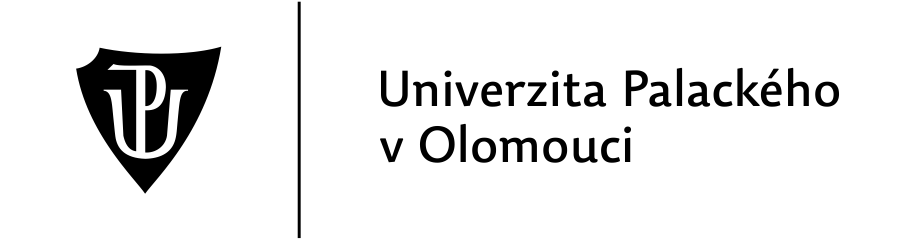 Křížkovského 511/8, 771 47 Olomouc, Součást UP: Křížkovského 511/8, 771 47 Olomouc, Součást UP: Křížkovského 511/8, 771 47 Olomouc, Součást UP: Křížkovského 511/8, 771 47 Olomouc, Součást UP: ZÁZNAM O ŠKODĚZÁZNAM O ŠKODĚZÁZNAM O ŠKODĚZÁZNAM O ŠKODĚKdy a kde škoda vznikla (den, měsíc, rok, případně hodina a přesný popis místa vzniku škody):Kdy a kde škoda vznikla (den, měsíc, rok, případně hodina a přesný popis místa vzniku škody):Kdy a kde škoda vznikla (den, měsíc, rok, případně hodina a přesný popis místa vzniku škody):Kdy a kde škoda vznikla (den, měsíc, rok, případně hodina a přesný popis místa vzniku škody):Popis vzniku škody a její rozsah (věcné vyjádření, okolnosti vzniku škody, osoby přítomné vzniku škody):Popis vzniku škody a její rozsah (věcné vyjádření, okolnosti vzniku škody, osoby přítomné vzniku škody):Popis vzniku škody a její rozsah (věcné vyjádření, okolnosti vzniku škody, osoby přítomné vzniku škody):Popis vzniku škody a její rozsah (věcné vyjádření, okolnosti vzniku škody, osoby přítomné vzniku škody):Byla pořízena fotodokumentace škody: Byla pořízena fotodokumentace škody: Byla pořízena fotodokumentace škody: Byla pořízena fotodokumentace škody: Příčina vzniku škody (vč. popisu okolností předcházejících vzniku škody, příp. uvést, zda a jaká konkrétní povinnost byla porušena):Příčina vzniku škody (vč. popisu okolností předcházejících vzniku škody, příp. uvést, zda a jaká konkrétní povinnost byla porušena):Příčina vzniku škody (vč. popisu okolností předcházejících vzniku škody, příp. uvést, zda a jaká konkrétní povinnost byla porušena):Příčina vzniku škody (vč. popisu okolností předcházejících vzniku škody, příp. uvést, zda a jaká konkrétní povinnost byla porušena):Vyčíslení výše škody:Vyčíslení výše škody:Vyčíslení výše škody:Vyčíslení výše škody:Označení poškozeného:Označení poškozeného:Označení poškozeného:Označení poškozeného:Jméno/názevNarození/IČOBytem/se sídlemKdo škodu zavinil (způsobil):Kdo škodu zavinil (způsobil):Kdo škodu zavinil (způsobil):Kdo škodu zavinil (způsobil):JménoPracovní zařazeníNarozenPrům. měsíční výdělekBytemKdo škodu spoluzavinil:Kdo škodu spoluzavinil:Kdo škodu spoluzavinil:Kdo škodu spoluzavinil:JménoPracovní zařazeníNarozenPrům. měsíční výdělekBytemDůkaz zavinění (odpadá u schodku a u ztráty svěřených prostředků):Důkaz zavinění (odpadá u schodku a u ztráty svěřených prostředků):Důkaz zavinění (odpadá u schodku a u ztráty svěřených prostředků):Důkaz zavinění (odpadá u schodku a u ztráty svěřených prostředků):Vyjádření  odpovědného za škodu:Vyjádření  odpovědného za škodu:Vyjádření  odpovědného za škodu:Vyjádření  odpovědného za škodu:Vyjádření osoby, které byla škoda nahlášena ve smyslu čl. 1 odst. 1 vnitřní normy UP R-B-19/11 (Hlášení škod a řešení škodních případů na Univerzitě Palackého v Olomouci):Vyjádření osoby, které byla škoda nahlášena ve smyslu čl. 1 odst. 1 vnitřní normy UP R-B-19/11 (Hlášení škod a řešení škodních případů na Univerzitě Palackého v Olomouci):Vyjádření osoby, které byla škoda nahlášena ve smyslu čl. 1 odst. 1 vnitřní normy UP R-B-19/11 (Hlášení škod a řešení škodních případů na Univerzitě Palackého v Olomouci):Vyjádření osoby, které byla škoda nahlášena ve smyslu čl. 1 odst. 1 vnitřní normy UP R-B-19/11 (Hlášení škod a řešení škodních případů na Univerzitě Palackého v Olomouci):Přílohy k záznamu o škodě:Přílohy k záznamu o škodě:Přílohy k záznamu o škodě:Přílohy k záznamu o škodě:Datum záznamu: Datum záznamu: Datum záznamu: Datum záznamu: ……………………………………Podpis osoby odpovědné za škodu……………………………………Podpis osoby odpovědné za škodu……………………………………Podpis osoby odpovědné za škodu……………………………………Podpis osoby odpovědné za škodu……………………………………Podpis poškozené osoby……………………………………Podpis poškozené osoby……………………………………Podpis poškozené osoby……………………………………Podpis poškozené osoby……………………………………Podpis osoby, která zápis sepsala……………………………………Podpis osoby, která zápis sepsala……………………………………Podpis osoby, která zápis sepsala……………………………………Podpis osoby, která zápis sepsalaPozn.: V případě podezření, že škoda byla způsobena třetí osobou, je zaměstnanec, student nebo osoba, které byla škoda nahlášena, povinna hlásit škodu neprodleně Policii ČR. Veškeré škodní události je třeba hlásit pojišťovacímu makléři jako pojistnou událost za účelem její likvidace.Pozn.: V případě podezření, že škoda byla způsobena třetí osobou, je zaměstnanec, student nebo osoba, které byla škoda nahlášena, povinna hlásit škodu neprodleně Policii ČR. Veškeré škodní události je třeba hlásit pojišťovacímu makléři jako pojistnou událost za účelem její likvidace.Pozn.: V případě podezření, že škoda byla způsobena třetí osobou, je zaměstnanec, student nebo osoba, které byla škoda nahlášena, povinna hlásit škodu neprodleně Policii ČR. Veškeré škodní události je třeba hlásit pojišťovacímu makléři jako pojistnou událost za účelem její likvidace.Pozn.: V případě podezření, že škoda byla způsobena třetí osobou, je zaměstnanec, student nebo osoba, které byla škoda nahlášena, povinna hlásit škodu neprodleně Policii ČR. Veškeré škodní události je třeba hlásit pojišťovacímu makléři jako pojistnou událost za účelem její likvidace.